МІНІСТЕРСТВО ОСВІТИ І НАУКИ УКРАЇНИУМАНСЬКИЙ ДЕРЖАВНИЙ ПЕДАГОГІЧНИЙ УНІВЕРСИТЕТІМЕНІ ПАВЛА ТИЧИНИОСВІТНЬО-ПРОФЕСІЙНА ПРОГРАМАСередня освіта (Українська мова і література. Мова і література (польська))другого рівня вищої освіти (магістр)за спеціальністю 014 Середня освіта (Українська мова і література)спеціалізація Середня освіта (Мова і література (польська))галузі знань 01 Освіта / ПедагогікаКваліфікація: вчитель української мови і літератури  тазарубіжної літератури, вчитель польської мови 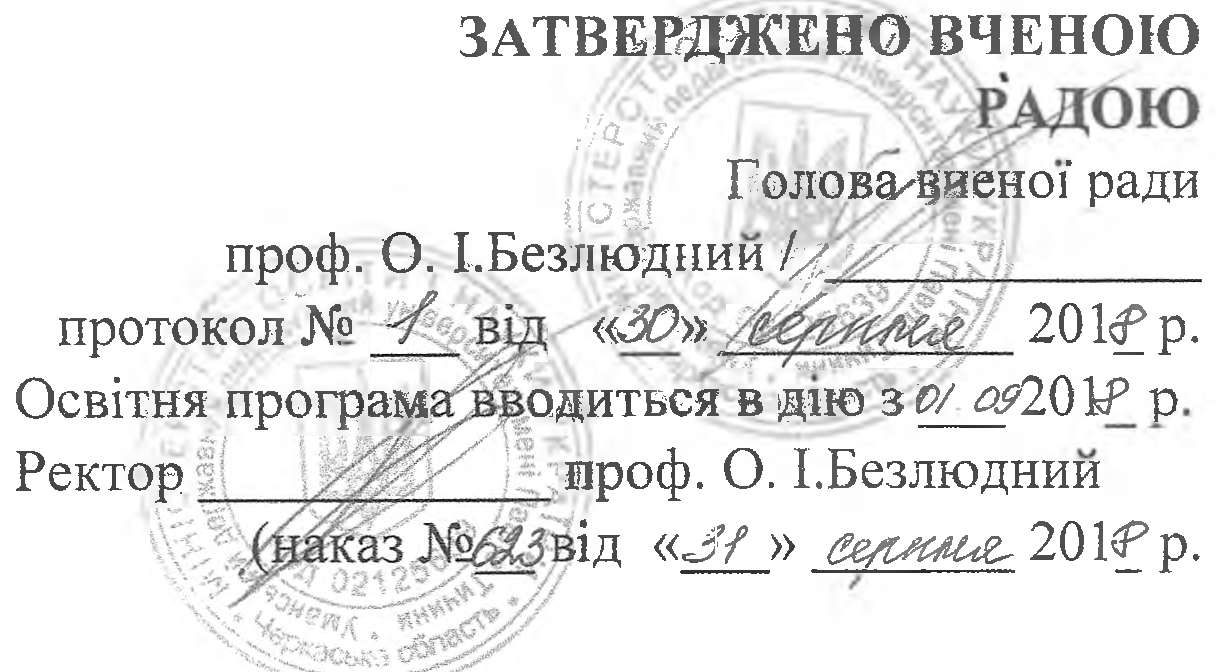 Умань – 2019ПередмоваОсвітньо-професійну програму розроблено робочою групою Уманського державного педагогічного університету імені Павла Тичини.РОЗРОБНИКИ ОСВІТНЬОЇ ПРОГРАМИ (ОСВІТНЬО-ПРОФЕСІЙНОЇ ПРОГРАМИ):1. Розгон Валентина Володимирівна – кандидат філологічних наук, доцент, завідувач кафедри української мови та методики її навчання Уманського державного педагогічного університету імені Павла Тичини.2. Коваль Валентина Олександрівна – доктор педагогічних наук, професор кафедри української мови та методики її навчання Уманського державного педагогічного університету імені Павла Тичини.3. Новаківська Людмила Володимирівна – доктор педагогічних наук,  професор кафедри української літератури, українознавства та методик їх навчання Уманського державного педагогічного університету імені Павла Тичини.4. Зелінська Оксана Юріївна – доктор філологічних наук, професор кафедри української мови та методики її навчання Уманського державного педагогічного університету імені Павла Тичини.1. Профіль освітньої програми зі спеціальності  014 Середня освіта (Українська мова і література) спеціалізація: Мова і література (польська))Перелік компонентів освітньо-професійної програми та їх логічна послідовністьКОМПОНЕНТИ ОСВІТНЬОЇ ПРОГРАМИСтруктурно-логічна схема ОП3. Форми атестації здобувачів вищої освітиАтестація випускників освітньої програми спеціальності 014 Середня освіта (Українська мова і література) проводиться у формі складання комплексного кваліфікаційного екзамену або у формі захисту випускної кваліфікаційної роботи, випускного екзамену зі спеціалізації та завершується видачею документа встановленого зразка про присудження їм ступеня магістра із присвоєнням кваліфікації: Магістр освіти та професійної кваліфікації: вчитель української мови і літератури та зарубіжної літератури, вчитель польської мови.Атестація здійснюється відкрито і публічно.Затверджено на засіданні вченої ради факультету української філології Уманського державного педагогічного університету імені Павла Тичини (протокол №__  від _______20___ р.).Керівник проектної групи (гарант освітньої програми):Розгон  Валентина  Володимирівна –  кандидат філологічних наук, доцент, завідувач кафедри української мови та методики її навчання Уманського державного педагогічного університету імені Павла ТичиниРозробники:Коваль Валентина Олександрівна – доктор педагогічних наук, професор кафедри української мови та методики її навчання Уманського державного педагогічного університету імені Павла Тичини.Новаківська Людмила Володимирівна – доктор педагогічних наук,  професор кафедри української літератури, українознавства та методик їх навчання Уманського державного педагогічного університету імені Павла Тичини.Зелінська Оксана Юріївна – доктор філологічних наук, професор кафедри української мови та методики її навчання Уманського державного педагогічного університету імені Павла Тичини.Матриця відповідності програмних компетентностей компонентам освітньої програми5. Матриця забезпечення програмних результатів навчання (ПРН) відповідними компонентами освітньої програми-  Загальна інформація-  Загальна інформаціяПовна назва вищого навчального закладу та структурного підрозділу Уманський державний педагогічний університет імені Павла Тичини.Кафедра української мови та методики її навчання. Кафедра української літератури, українознавства та методик їх навчання.Ступінь вищої освіти та назва кваліфікації мовою оригіналуМагістр освіти. Професійна кваліфікація: вчитель української мови і літератури та зарубіжної літератури, вчитель польської мовиОфіційна назва освітньої програмиСередня освіта (Українська мова і література. Мова і література (польська)) Тип диплома та обсяг освітньої програмиДиплом магістра, одиничний, 90 кредитів ЕКТС, термін навчання: 1 рік 4 місяціНаявність акредитаціїВідповідно до рішення Акредитаційної комісії від 28 травня 2015 року протокол № 116 (наказ МОН України від 10.06.2016 р. № 1415 л) УДПУ імені Павла Тичини визнано акредитованим за ІІ (другим) рівнем з напряму (спеціальності) 0203 Гуманітарні науки 8.020303 Філологія. Українська мова і література*. Термін дії сертифіката до 1 липня 2025 року.Цикл/рівеньFQ - EHEA - перший цикл, QF-LLL - 6 рівень, НРК - 6 рівень.ПередумовиНаявність ступеня бакалавра абоспеціалістаМова(и) викладанняУкраїнська, польськаТермін дії освітньої програми1 рік 4 місяціІнтернет – адреса постійного розміщення опису освітньої програмиhttp://ff.udpu.org.ua/navchannya/osvitni-prohramy-2/10186-2- Мета освітньої програми- Мета освітньої програмиПідготовка компетентного конкурентоспроможного вчителя української мови і літератури, польської мови та зарубіжної літератури, який володіє фундаментальною теоретичною базою фахових дисциплін, новітніми технологіями навчання та навичками практичного застосування їх, спроможного вирішувати складні завдання і проблеми у галузі освіти, філології та педагогічної діяльності, підвищувати свій фаховий рівень, інтегруватися у світовий освітній простір.Підготовка компетентного конкурентоспроможного вчителя української мови і літератури, польської мови та зарубіжної літератури, який володіє фундаментальною теоретичною базою фахових дисциплін, новітніми технологіями навчання та навичками практичного застосування їх, спроможного вирішувати складні завдання і проблеми у галузі освіти, філології та педагогічної діяльності, підвищувати свій фаховий рівень, інтегруватися у світовий освітній простір.- Характеристика освітньої програми- Характеристика освітньої програмиПредметна область (галузь знань, спеціальність, спеціалізація (за наявності)Обов’язкові дисципліниІ. Цикл загальної підготовки - 23 кредити.1.1. Гуманітарна підготовка - 9 кредитів.1.2. Фундаментальна підготовка - 14 кредитів.ІІ. Цикл професійної підготовки - 28 кредитів.2.1. Психолого-педагогічна підготовка - 12 кредитів.2.2. Науково-предметна підготовка - 16 кредитів. Дисципліни вільного вибору студента - 24 кредитиБлок № 1 - 24 кредитиБлок № 2 - 24 кредити Практична підготовка - 9 кредитів Атестація - 6 кредитівОрієнтація освітньої програмиОсвітньо-професійна (для магістра)Основний фокус освітньої програми та спеціалізаціїПрофесійна освіта в галузі філології та методики навчання української мови і літератури, польської мови і зарубіжної літератури у закладах освіти різних рівнів акредитації.Особливості програмиМіждисциплінарна та багатопрофільна підготовка фахівців зі спеціальності 014 Середня освіта (Українська мова і література) та спеціалізації Середня освіта (Мова і література (польська))– Придатність випускників до працевлаштування та подальшого навчання– Придатність випускників до працевлаштування та подальшого навчанняПридатність до працевлаштуванняВипускники програми націлені на освітню, науково-методичну й управлінську діяльність відповідно до чинного Національного класифікатора України (за ДК 003:2010):  232 Викладач середнього навчального закладу. 2320 Вчитель загальноосвітнього навчального закладу.2320 Викладач професійного навчально-виховного закладу.2340 Вчитель спеціалізованого навчального закладу. 2444.1 Молодший науковий співробітник (філологія, лінгвістика та переклади). 2444.2 Філолог, лінгвіст, перекладач. 2352 Інспектор шкіл. 2451.2. Редактор літературний.2451.2 Член колегії (редакційної).2419.3 Консультант (в апараті органів державної влади, виконкому (спічрайтер), а також у різноманітних фондах, спілках, фундаціях  гуманітарного спрямування, музеях, мистецьких і культурних центрах, ІТ-компаніях.Подальше навчанняНавчання за освітньо-науковою програмою доктора філософії у галузі слов’янської філології, літературознавства і мовознавства, теорії і методики викладання, міждисциплінарні програми (педагогіка вищої школи, управління закладами освіти).5 - Викладання та оцінювання5 - Викладання та оцінюванняВикладання та навчанняОсвітньо-науковий процес здійснюється на засадах компетентнісного, особистісно зорієнтованого навчання із застосуванням інноваційних освітніх технологій.Комбінація лекцій, практичних та семінарських занять, наукових семінарів, стажування, практик у навчальних та наукових установах, виконання дослідницьких проектів, аудиторне або дистанційне навчання.ОцінюванняКредитно-трансферна система, накопичувальна бально-рейтингова система, що передбачає оцінювання студентів за всі види аудиторної та позааудиторної навчальної діяльності, поточний, модульний, підсумковий контроль. Усні та письмові екзамени, заліки, тестування знань та умінь, захисти кваліфікаційних робіт і різних видів практик.6 – Програмні компетентності6 – Програмні компетентностіІнтегральна компетентність Здатність розв’язувати складні завдання і проблеми в процесі професійної діяльності в галузі освіти та науки (лінгвістики, літературознавства, методики викладання) або навчання, що передбачає проведення досліджень та/або здійснення інновацій.Загальні компетентності (ЗК)ЗК 1. Усвідомлення суспільного статусу і призначення професійної діяльності вчителя, професійна мотивованість.ЗК 2. Розуміння вагомої ролі мови як чинника національної ідентифікації, як інструмента оволодіння знаннями та освоєння досвіду, засобу спілкування і впливу.ЗК 3. Готовність до самоосвіти, здатність до саморозвитку, усвідомлення необхідності постійно підвищувати професійну кваліфікацію, інтелектуальний і загальнокультурний рівні.ЗК 4. Готовність до творчого пошуку, творчої самореалізації, креативності, прагнення розвивати і збагачувати професійні якості і здібності відповідно до нових суспільних реалій і потреб.ЗК 5. Здатність адекватно сприймати  нові ідеї, експериментувати, засвоювати і впроваджувати нові інформаційні технології, програмні засоби, інтернет-ресурси в педагогічну та наукову діяльність.ЗК 6. Здатність аналізувати, синтезувати, оцінювати інформацію, виявляти проблеми та усувати їх.ЗК 7. Здатність толерантно  і безконфліктно комунікувати з різноманітною аудиторією, дотримуватися морально-етичних принципів спілкування.ЗК 8. Готовність брати відповідальність за прийняті рішення, виявляти ініціативу й наполегливість у досягненні професійних цілей, бажання досягти успіху.ЗК 9. Здатність до адаптації та дії у нових або нестандартних ситуаціях.  ЗК 10. Здатність оцінювати ризики, готовність запобігати загрозам життю й здоров’ю.Фахові компетентності спеціальності (ФК)ФК 1. Здатність критично осмислити історичні надбання та новітні досягнення філологічної науки, усвідомити  динаміку її розвитку.ФК 2. Готовність до високопрофесійного й висококультурного володіння українською та польською мовою в усному й писемному різновидах.ФК 3. Здатність до різних видів лінгвістичного, літературознавчого аналізу; володіння науковим інструментарієм у галузі теорії та історії літератури, осмислення специфіки процесів розвитку української мови та літератури, зарубіжної літератури. ФК 4. Здатність осмислювати художню літературу як мистецтво слова, культурологічну проблематику літературного твору, усвідомлення специфіки української літератури в контексті світової.ФК 5. Теоретична і практична готовність до викладання у профільній школі та інших закладах освіти  української мови і літератури, польської мови і зарубіжної літератури, формування у процесі освітньо-виховної діяльності національно свідомої мовної особистості. ФК 6. Теоретична і практична готовність навчати іноземній мові, розвивати лінгвальні здібності, здатність до перекладацької діяльності.ФК 7. Здатність до науково-дослідної діяльності у царині гуманітарних наук, володіння методологією, принципами та прийомами філологічних і психолого-педагогічних досліджень.ФК 8. Здатність до ефективної й компетентної участі в різних формах навчально-педагогічної діяльності (батьківські збори, педради, методичні об’єднання філологів чи класних керівників) і наукової комунікації у галузі філології.ФК 9. Готовність до організації і провадження освітньо-виховного процесу як педагогічної взаємодії, спрямованої на розвиток особистості учня, демонстрування власних педагогічних здібностей у типових і нових освітніх реаліях, в організації учнів для ефективного вивчення у школі української мови і літератури, польської мови і зарубіжної літератури.ФК 10. Готовність вивчати й упроваджувати у власну педагогічну і наукову діяльність передовий досвід відомих науковців та вчителів-практиків.ФК 11. Володіння правилами мовної поведінки / комунікації  у різноманітних ситуаціях для попередження і врегулювання конфліктів.7 – Програмні результати навчання7 – Програмні результати навчанняПРН 1. Високопрофесійне і висококультурне володіння українською та польською мовою в усному й писемному різновидах, здатність презентувати результати досліджень українською та англійською мовою. ПРН 2. Знання, розуміння і використання термінологічного апарату мовознавства, літературознавства, педагогіки і психології.ПРН 3. Знання основних напрямів розвитку та новітніх досягнень  філології, педагогіки і психології. ПРН 4. Знання типологічних особливостей української мови на тлі близько- та далекоспоріднених мов; вміння здійснювати компаративний аналіз.  ПРН 5. Володіння сучасними навичками організаційно-виховної та навчально-методичної діяльності, формами, методами, прийомами і технологіями  навчання. ПРН 6. Уміння здійснювати  контроль та оцінювання рівня навчальних досягнень учнів з української мови і літератури, польської мови та зарубіжної літератури, аналізувати особливості сприйняття та засвоєння навчальної інформації з метою корекції й оптимізації освітньо-виховного процесу.ПРН 7. Знання і практичне володіння методикою навчання іноземних мов.ПРН 8. Уміння раціонально використовувати мультимедійні ресурси, комп’ютерні технології, мережу Інтернет; знання типології електронної і мультимедійної дидактичної продукції, Інтернет-ресурсів навчального характеру, володіння критеріями оцінки їх якості та методикою використання електронних засобів навчання мови на уроках та у позакласній роботі; уміння самостійно продукувати електронну і мультимедійну продукцію дидактично-комунікативного призначення.ПРН 9. Уміння планувати й організовувати науково-дослідну роботу, апробувати її результати та застосовувати їх у практичній діяльності.ПРН 10. Уміння застосовувати знання про експресивні, емоційні, логічні засоби мови та техніку мовлення для досягнення запланованого прагматичного результату й організації успішної комунікації, будувати цілісні, логічні висловлювання в усному й письмовому мовленні.ПРН 11. Дотримання у своїй діяльності принципів толерантності, творчого діалогу, співробітництва, взаємоповаги до всіх учасників освітнього процесу.8 – Ресурсне забезпечення реалізації програми8 – Ресурсне забезпечення реалізації програмиКадрове забезпеченняСклад проектної групи освітньої програми, професорсько-викладацький склад, залучений до викладання навчальних дисциплін за спеціальністю, відповідають Ліцензійним умовам провадження освітньої діяльності на другому (магістерському) рівні вищої освітиМатеріально- технічне забезпеченняМатеріально-технічна база дозволяє проводити всі види лабораторної, практичної, науково-дослідної роботи здобувачів вищої освіти. Інформаційне та навчально- методичне забезпеченняОсвітній процес повною мірою забезпечений друкованими навчально-методичними комплексами, підручниками та посібниками, а також електронних носіях. Навчальні курси розміщені в системі дистанційного навчання Moodle. 9 – Академічна мобільність9 – Академічна мобільністьНаціональна кредитна мобільністьНаціональна кредитна мобільність здійснюється на основі двосторонніх договорів між Уманським державним педагогічним університетом та вищими закладами освіти й науковими установами України.Міжнародна кредитна мобільністьВідповідно до двосторонніх договорів між Уманським державним педагогічним університетом та зарубіжними навчальними закладами реалізуються програми подвійного диплома: Університет в м. Порту (Португалія).Тракійський університет в м. Стара Загора (Болгарія).Державна вища школа професійної освіти ім. Іполіта Цегельського в м. Гнєзно (Польща).Поморська академія в м. Слупську (Польща).Державна вища професійна школа імені Я. А. Коменського в м. Лєшно (Польща).Академія імені Яна Длугоша в м. Ченстохові (Польща).Інститут європейської культури Познанського університету імені Адама Міцкевича в м. Гнєзно (Польща).Державна вища школа професійної освіти в м. Хелмі ( Польща).Навчання іноземних здобувачів вищої освітиПередбачено здобування вищої освіти іноземними студентами за умови знання української мови.Код н/дКомпоненти освітньої програми (навчальні дисципліни, курсові проекти, практики, кваліфікаційна робота)Кількість кредитівФорма підсумк. контролю1234Обов’язкові дисципліниОбов’язкові дисципліниІЦикл загальної підготовкиГПГуманітарна підготовкаГП 1.01Педагогічна риторика3залікГП 1.02Ділова іноземна мова3екзаменГП 1.03Філософія та соціологія освіти3екзаменФПФундаментальна підготовкаФП 1.01Загальне мовознавство4екзаменФП 1.02Теорія літератури4екзаменФП 1.03Сучасна зарубіжна література3залікФП 1.04Цивільний захист та охорона праці в галузі3залікІІЦикл професійної підготовкиППППсихолого-педагогічна підготовкаППП 2.01Психологія профільної школи3екзаменППП 2.02Педагогіка профільної школи3екзаменППП 2.03Методика навчання української мови у профільній школі3екзаменППП 2.04Методика навчання української літератури у профільній школі3екзаменНППНауково-предметна підготовкаНПП 2.01Технології навчання в галузі мовної освіти3залікНПП 2.02Узагальнювальний курс української мови3залікНПП 2.03Порівняльна граматика східнослов’янських мов4екзаменНПП 2.04Сучасна українська література3екзаменНПП 2.05Філософія та методологія літературознавчих досліджень3залік 1234Дисципліни вільного вибору студентаДисципліни вільного вибору студентаБлок № 1Блок № 1ВВ 1.01Сучасна польська мова6екзаменВВ 1.02Стилістика польської мови3екзаменВВ 1.03Порівняльна типологія української і польської мов3залікВВ 1.04Польська література3залікДисципліни з переліку (2 з переліку) Дисципліни з переліку (2 з переліку) Дисципліни з переліку (2 з переліку) Дисципліни з переліку (2 з переліку) ВВ 1.05Текстознавство або3екзаменВВ 1.06Лінгвістичний аналіз художнього тексту3екзаменВВ 1.07Літературна критика або4залікВВ 1.08Біблія та українська література4залікБлок № 2Блок № 2ВВ 2.01Практика усного і писемного мовлення7екзаменВВ 2.02Граматичні проблеми перекладу4залікВВ 2.03Англійська діалектологія3залікВВ 2.04Література Великої Британії та США3екзаменДисципліни з переліку (2 з переліку)Дисципліни з переліку (2 з переліку)Дисципліни з переліку (2 з переліку)Дисципліни з переліку (2 з переліку)ВВ 2.05Текстознавство або3екзаменВВ 2.06Лінгвістичний аналіз художнього тексту3екзаменВВ 2.07Літературна критика або4залікВВ 2.08Біблія та українська література4залікПрактична підготовкаПрактична підготовкаПрактична підготовкаПрактична підготовкаВиробнича (педагогічна ) практика9екзаменКласифікація компетентностей за НРКЗнанняУмінняКомунікаціяАвтономія та відповідальністьЗагальні компетентностіЗагальні компетентностіЗагальні компетентностіЗагальні компетентностіЗагальні компетентностіУсвідомлення суспільного статусу і призначення професійної діяльності вчителя, професійна умотивованість.+++Розуміння вагомої ролі мови як чинника національної ідентифікації, як інструмента оволодіння знаннями та освоєння досвіду, засобу спілкування і впливу.+++Готовність до самоосвіти, здатність до саморозвитку, усвідомлення необхідності постійно підвищувати професійну кваліфікацію, інтелектуальний і загальнокультурний рівні.+++Готовність до творчого пошуку, творчої самореалізації, креативності, прагнення розвивати і збагачувати професійні якості і здібності відповідно до нових суспільних реалій і потреб.++++Здатність адекватно сприймати  нові ідеї, експериментувати, засвоювати і впроваджувати нові інформаційні технології, програмні засоби, інтернет-ресурси в педагогічну та наукову діяльність.++++Здатність аналізувати, синтезувати, оцінювати інформацію, виявляти проблеми та усувати їх.++++Здатність толерантно  і безконфліктно комунікувати з різноманітною аудиторією, дотримуватися морально-етичних принципів спілкування.++Готовність брати відповідальність за прийняті рішення, виявляти ініціативу й наполегливість у досягненні професійних цілей, бажання досягти успіху.++Здатність до адаптації та дії у нових або нестандартних ситуаціях.  ++++Здатність оцінювати ризики, готовність запобігати загрозам життю й здоров’ю.++++Фахові компетентностіФахові компетентностіФахові компетентностіФахові компетентностіФахові компетентностіЗдатність критично осмислити історичні надбання та новітні досягнення філологічної науки, усвідомити  динаміку її розвитку.++++Готовність до високопрофесійного й висококультурного володіння українською та англійською мовою в усному й писемному різновидах.++++Здатність до різних видів лінгвістичного, літературознавчого аналізу; володіння науковим інструментарієм у галузі теорії та історії літератури, осмислення специфіки процесів розвитку української мови та літератури. ++++Здатність осмислювати художню літературу як мистецтво слова, культурологічну проблематику літературного твору, усвідомлення специфіки української літератури в контексті світової.++++Теоретична і практична готовність до викладання у профільній школі та інших закладах освіти  української мови і літератури, англійської мови і зарубіжної літератури, формування у процесі освітньо-виховної діяльності національно свідомої мовної особистості. ++++Теоретична і практична готовність навчати іноземній мові, розвивати лінгвальні здібності, здатність до перекладацької діяльності.++++Здатність до науково-дослідної діяльності у царині гуманітарних наук, володіння методологією, принципами та прийомами філологічних і психолого-педагогічних досліджень.++++Здатність до ефективної й компетентної участі в різних формах навчально-педагогічної діяльності (батьківські збори, педради, методоб’єднання філологів чи класних керівників) і наукової комунікації (конференції, круглі столи, дискусії, наукові публікації) у галузі філології.++++Готовність до організації і провадження освітньо-виховного процесу як педагогічної взаємодії, спрямованої на розвиток особистості учня, демонстрування власних педагогічних здібностей у типових і нових освітніх реаліях, в організації учнів для ефективного вивчення у школі української мови і літератури, англійської мови і зарубіжної літератури.++++Готовність вивчати й упроваджувати у власну педагогічну і наукову діяльність передовий досвід відомих науковців та вчителів-практиків.++++Володіння правилами мовної поведінки / комунікації  у різноманітних ситуаціях для попередження і врегулювання конфліктів.++++Програмні результати навчанняЗагальні компетентностіЗагальні компетентностіЗагальні компетентностіЗагальні компетентностіЗагальні компетентностіЗагальні компетентностіЗагальні компетентностіЗагальні компетентностіЗагальні компетентностіЗагальні компетентностіФахові компетентностіФахові компетентностіФахові компетентностіФахові компетентностіФахові компетентностіФахові компетентностіФахові компетентностіФахові компетентностіФахові компетентностіФахові компетентностіФахові компетентностіПрограмні результати навчання123456789101234567891011Високопрофесійне і висококультурне володіння українською та англійською мовою в усному й писемному різновидах, здатність презентувати результати досліджень українською та англійською мовою. +++++++++++++++++++++Знання, розуміння і використання термінологічного апарату мовознавства, літературознавства, педагогіки і психології.+++++++++++++++++++++Знання основних напрямів розвитку та новітніх досягнень  філології, педагогіки і психології. +++++++++++++++Знання типологічних особливостей української мови на тлі близько- та далекоспоріднених мов; вміння здійснювати компаративний аналіз.  ++++++++++++++Володіння сучасними навичками організаційно-виховної та навчально-методичної діяльності, формами, методами, прийомами і технологіями  навчання. ++++++++++++++++++++Уміння здійснювати  контроль та оцінювання рівня навчальних досягнень учнів з української мови і літератури, англійської мови та зарубіжної літератури, аналізувати особливості сприйняття та засвоєння навчальної інформації з метою корекції й оптимізації освітньо-виховного процесу.+++++++++++++++++Знання і практичне володіння методикою навчання іноземних мов.+++++++++++++++++++++Уміння раціонально використовувати мультимедійні ресурси, комп’ютерні технології, мережу Інтернет; знання типології електронної і мультимедійної дидактичної продукції, Інтернет-ресурсів навчального характеру, володіння критеріями оцінки їх якості та методикою використання електронних засобів навчання мови на уроках та у позакласній роботі; уміння самостійно продукувати електронну і мультимедійну продукцію дидактично-комунікативного призначення.+++++++++++++++++++++Уміння планувати й організовувати науково-дослідну роботу, апробувати її результати та застосовувати їх у практичній діяльності.++++++++++++++++++Уміння застосовувати знання про експресивні, емоційні, логічні засоби мови та техніку мовлення для досягнення запланованого прагматичного результату й організації успішної комунікації, будувати цілісні, логічні висловлювання в усному й письмовому мовленні.+++++++++++++++++++++Дотримання у своїй діяльності принципів толерантності, творчого діалогу, співробітництва, взаємоповаги до всіх учасників освітнього процесу.+++++++++++++++++++++